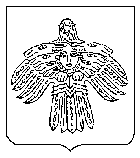 Об организации оздоровления и отдыха детей в осенний период 2022 годаНа основании Распоряжения Правительства Республики Коми                         от 15.05.2015 № 193-р «Об утверждении Комплекса мер, направленных на развитие системы оздоровления и отдыха детей, проживающих в Республике Коми», постановления администрации МОГО «Ухта» от 26.04.2018 № 914 «Об утверждении Комплекса мер, направленных на развитие системы оздоровления, отдыха и занятости детей, проживающих на территории               МОГО «Ухта» в каникулярное время», в целях осуществления единой государственной политики в области организации оздоровления, отдыха и занятости детей, администрация постановляет:1. Утвердить программу организации оздоровления и отдыха детей в период осенних каникул 2022 года согласно приложению к настоящему постановлению. 2. Определить, что ответственность за организацию и обеспечение оздоровления и отдыха детей в период осенних каникул 2022 года возлагается:1) в отношении детей, обучающихся в образовательных учреждениях, подведомственных муниципальному учреждению «Управление образования» администрации МОГО «Ухта», на данное муниципальное учреждение;2) в отношении детей, воспитывающихся в учреждениях, подведомственных муниципальному учреждению «Управление физической культуры и спорта» администрации МОГО «Ухта», на данное муниципальное учреждение;3) в отношении детей, воспитывающихся в учреждениях, подведомственных муниципальному учреждению «Управление культуры» администрации МОГО «Ухта», на данное муниципальное учреждение.3. Определить, что ответственность за подготовку и проведение мероприятий в рамках досуговой программы лагерей с дневным пребыванием детей учреждениями культуры, подведомственными муниципальному учреждению «Управление культуры» администрации МОГО «Ухта», возлагается на данное муниципальное учреждение, учреждениями физической культуры   и    спорта,   подведомственными   муниципальному   учреждению 2«Управление физической культуры и спорта» администрации МОГО «Ухта», - на данное муниципальное учреждение.4. Настоящее постановление вступает в силу со дня его принятия и подлежит официальному опубликованию.5. Контроль за исполнением настоящего постановления возложить на заместителя руководителя администрации МОГО «Ухта» по социальным вопросам.Глава МОГО «Ухта» - руководитель администрации МОГО «Ухта»                                                         М.Н. ОсмановПриложение к постановлению администрации МОГО «Ухта» от 13 октября 2022 г. № 2242Программа организации оздоровления и отдыха детей в период осенних каникул 2022 года__________________________АДМИНИСТРАЦИЯМУНИЦИПАЛЬНОГО ОБРАЗОВАНИЯГОРОДСКОГО ОКРУГА«УХТА»АДМИНИСТРАЦИЯМУНИЦИПАЛЬНОГО ОБРАЗОВАНИЯГОРОДСКОГО ОКРУГА«УХТА»«УХТА»КАР  КЫТШЛÖНМУНИЦИПАЛЬНÖЙ  ЮКÖНСААДМИНИСТРАЦИЯ«УХТА»КАР  КЫТШЛÖНМУНИЦИПАЛЬНÖЙ  ЮКÖНСААДМИНИСТРАЦИЯ«УХТА»КАР  КЫТШЛÖНМУНИЦИПАЛЬНÖЙ  ЮКÖНСААДМИНИСТРАЦИЯ«УХТА»КАР  КЫТШЛÖНМУНИЦИПАЛЬНÖЙ  ЮКÖНСААДМИНИСТРАЦИЯПОСТАНОВЛЕНИЕШУÖМПОСТАНОВЛЕНИЕШУÖМПОСТАНОВЛЕНИЕШУÖМПОСТАНОВЛЕНИЕШУÖМПОСТАНОВЛЕНИЕШУÖМПОСТАНОВЛЕНИЕШУÖМПОСТАНОВЛЕНИЕШУÖМ13 октября 2022 г.№2242г.Ухта,  Республика Коми  №Форма организации оздоровления и отдыхаУчреждение, при котором организован лагерьСменаПериод сменыКоличество путевокИсточник финансирования1234568Лагерь с дневным пребыванием детейМОУ «НШДС № 1»131.10.2022–03.11.202230республиканский бюджет,местный бюджетЛагерь с дневным пребыванием детейМОУ «Лицей № 1»131.10.2022–03.11.202215республиканский бюджет,местный бюджетЛагерь с дневным пребыванием детейМОУ «ГИЯ»131.10.2022–03.11.202225республиканский бюджет,местный бюджетЛагерь с дневным пребыванием детейМОУ «СОШ № 2»131.10.2022–03.11.202275республиканский бюджет,местный бюджетЛагерь с дневным пребыванием детейМОУ «СОШ № 3» 131.10.2022–03.11.2022100республиканский бюджет,местный бюджетЛагерь с дневным пребыванием детейМОУ «СОШ № 4» 131.10.2022–03.11.202230республиканский бюджет,местный бюджетЛагерь с дневным пребыванием детейМОУ «СОШ № 5»131.10.2022–03.11.202273республиканский бюджет,местный бюджетЛагерь с дневным пребыванием детейМОУ «СОШ № 7» 131.10.2022–03.11.202225республиканский бюджет,местный бюджетЛагерь с дневным пребыванием детейМОУ «ООШ № 8»131.10.2022–03.11.202225республиканский бюджет,местный бюджетЛагерь с дневным пребыванием детейМОУ «СОШ № 9» 131.10.2022–03.11.202219республиканский бюджет,местный бюджетЛагерь с дневным пребыванием детейМОУ «СОШ № 10» 131.10.2022–03.11.2022100республиканский бюджет,местный бюджетЛагерь с дневным пребыванием детейМОУ «СОШ №13»131.10.2022–03.11.202250республиканский бюджет,местный бюджетЛагерь с дневным пребыванием детейМОУ «СОШ № 14»131.10.2022–03.11.202250республиканский бюджет,местный бюджетЛагерь с дневным пребыванием детейМОУ «СОШ № 15»131.10.2022–03.11.202240республиканский бюджет,местный бюджетЛагерь с дневным пребыванием детейМОУ «СОШ № 16»131.10.2022–03.11.2022100республиканский бюджет,местный бюджетЛагерь с дневным пребыванием детейМОУ «СОШ № 17»131.10.2022–03.11.202217республиканский бюджет,местный бюджетЛагерь с дневным пребыванием детейМБОУ «СОШ № 18» 131.10.2022–03.11.202295республиканский бюджет,местный бюджетЛагерь с дневным пребыванием детейМОУ «СОШ № 19»131.10.2022–03.11.202275республиканский бюджет,местный бюджетЛагерь с дневным пребыванием детейМОУ «СОШ № 20»131.10.2022–03.11.2022100республиканский бюджет,местный бюджетЛагерь с дневным пребыванием детейМОУ «СОШ № 21» 131.10.2022–03.11.2022100республиканский бюджет,местный бюджетЛагерь с дневным пребыванием детейМОУ «СОШ № 22»131.10.2022–03.11.202225республиканский бюджет,местный бюджетЛагерь с дневным пребыванием детейМОУ «НОШ № 23»131.10.2022–03.11.202260республиканский бюджет,местный бюджетЛагерь с дневным пребыванием детейМУ ДО «Центр юных техников» г. Ухты131.10.2022–03.11.202230республиканский бюджет,местный бюджетЛагерь с дневным пребыванием детейМУ ДО «Центр творчества имени Г.А. Карчевского»131.10.2022–03.11.202250республиканский бюджет,местный бюджетЛагерь с дневным пребыванием детейМУ «СШ № 1»131.10.2022–03.11.202260местный бюджетЛагерь с дневным пребыванием детейМУ «СШ № 2»131.10.2022–03.11.202225местный бюджетЛагерь с дневным пребыванием детейМУ ДО «ДХШ»131.10.2022–03.11.202222местный бюджетЛагерь с дневным пребыванием детейМАУ «ГДК»131.10.2022–03.11.202225местный бюджетИтого Итого Итого Итого Итого 1441